جمهورية العراق                                                    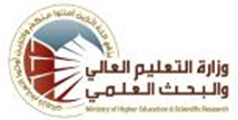 وزارة التعليم العالي والبحث العلمي لجنة العمداء للتخصصات الادارية والاقتصاديةاللجنة القطاعية الادارية مناهج الدراسة الجامعية (البكالوريوس) لاقسام الادارة العامة في الجامعات الادارية الحكومية والكليات الاهلية للعام الدراسي 2018-2019 ومابعده (على وفق النظام الفصلي )اسم المادة بالعربيةمبادئ المحاسبةمبادئ المحاسبةمبادئ المحاسبةاسم المادة بالانكليزيةPrinciples of  AccountingPrinciples of  AccountingPrinciples of  Accountingالمرحلة الدراسيةالاولىالفصل الدراسيالثانيعدد الساعات الاسبوعيةالنظريةالعمليةمجموع الساعاتعدد الساعات الاسبوعية2-2الكتاب المعتمدالمؤلف / المؤلفون الجليلي,مقداد احمد واخرون ,المحاسبة ,دار الكتب للطباعة والنشر ,2000العاني,صفاء احمد محمدوالساعدي,حكيم حمود,مبادئ المحاسبة المالية ,مكتب المنهج للطباعة والاستنساخ,بغداد,2014الجليلي,مقداد احمد واخرون ,المحاسبة ,دار الكتب للطباعة والنشر ,2000العاني,صفاء احمد محمدوالساعدي,حكيم حمود,مبادئ المحاسبة المالية ,مكتب المنهج للطباعة والاستنساخ,بغداد,2014الجليلي,مقداد احمد واخرون ,المحاسبة ,دار الكتب للطباعة والنشر ,2000العاني,صفاء احمد محمدوالساعدي,حكيم حمود,مبادئ المحاسبة المالية ,مكتب المنهج للطباعة والاستنساخ,بغداد,2014المفرداتالمفرداتالمفرداتالاسبوعالاولالترحيل الى سجل الاستاذ العام واستخراج الارصدةالترحيل الى سجل الاستاذ العام واستخراج الارصدةالترحيل الى سجل الاستاذ العام واستخراج الارصدةالثانيالترحيل الى سجل الاستاذ العام واستخراج الارصدةالترحيل الى سجل الاستاذ العام واستخراج الارصدةالترحيل الى سجل الاستاذ العام واستخراج الارصدةالثالثاعداد ميزان المراجعةاعداد ميزان المراجعةاعداد ميزان المراجعةالرابعحل امثلة متنوعةحل امثلة متنوعةحل امثلة متنوعةالخامسالعمليات الرأسمالية والتمويليةالعمليات الرأسمالية والتمويليةالعمليات الرأسمالية والتمويليةالسادسالعمليات الرأسمالية والتمويليةالعمليات الرأسمالية والتمويليةالعمليات الرأسمالية والتمويليةالسابعالامتحان الاولالامتحان الاولالامتحان الاولالثامنعمليات البضاعةعمليات البضاعةعمليات البضاعةالتاسععمليات البضاعةعمليات البضاعةعمليات البضاعةالعاشرحل امثلة متنوعةحل امثلة متنوعةحل امثلة متنوعةالحادي عشرالاوراق التجاريةالاوراق التجاريةالاوراق التجاريةالثاني عشرالاوراق التجاريةالاوراق التجاريةالاوراق التجاريةالثالث عشرالموجودات الثابتةالموجودات الثابتةالموجودات الثابتةالرابع عشرالحسابات الختاميةالحسابات الختاميةالحسابات الختاميةالخامس عشرالامتحان الثانيالامتحان الثانيالامتحان الثاني